                                                                                           Historia, Geografía y Cs. Sociales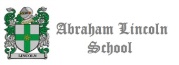                                                                                                                  Prof. Etna Vivar N.                                                   Guía de Trabajo para 6° Básico                      Unidad: “Los derechos de las personas, El Estado y las actitudes cívicas”Habilidades que deberás lograr.- Reconocer, fundamentar, opinar.¿SABÍAS QUE?....... 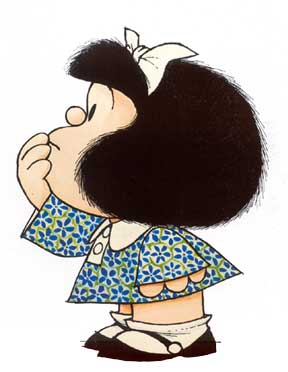     Para que estos derechos puedan ser ejercidos, respetados y garantizados, las personas e instituciones, como la familia y el Estado deben cumplir una serie de deberes. Por su parte, los sujetos de derechos, tienen a su vez deberes que cumplir para posibilitar la construcción de sociedades más armónicas, justas y respetuosas.           El Estado se entiende como “un conjunto de instituciones que poseen la autoridad y potestad para establecer las normas que regulan una sociedad, teniendo soberanía interna y externa sobre un territorio determinado.” Deberes del Estado: Proteger nuestros derechosUno de los principales deberes del Estado, es asegurar y proteger, mediante su accionar, leyes e instituciones, el ejercicio pleno de los derechos fundamentales de las personas. El Estado realiza este importante deber, reconociéndolo en la Constitución Política y mediante a su adhesión a la Declaración de Derechos humanos (1948)¿Qué derechos nos reconoce y garantiza el Estado?Algunos de estos derechos que están consagrados en la Constitución Política de 1980 son:El derecho a la vida y a la integridad física y psíquica de la persona.El derecho a la asociación libre y pacífica.El derecho a la propiedad.El derecho a la libertad de opinión y expresión.El derecho al acceso y la protección de la salud.El derecho a la educación.La igualdad ante la ley.                                    Actividades.- Lectura y análisis de documento     Instrucciones.- Lee el siguiente documento y luego realiza las actividades planteadas1.-Explica ¿A qué derecho garantizado por el Estado hace referencia la noticia del documento anterior?…………………………………………………………………………………………………………2.- ¿De qué forma el Estado resguarda y protege  ese derecho en el caso de esta noticia?……………………………………………………………………………………………………………………………………………………………………………………………………………………3.- Señala qué institución se relaciona con ese derecho y averigua la función que cumple.………………………………………………………………………………………………………………………………………………………………………………………………………………………………………………………………………………………………………………………………El Estado debe asegurar el derecho a participar.-Recuerda que la forma de gobierno de Chile es un República democrática, en la cual  el Estado tiene el deber de asegurar que todas las personas puedan ejercer su derecho a participar en la vida pública. Algunas de las formas de participación, son:El derecho a voto o sufragio.- Mediante el cual los ciudadanos (sujetos con derechos políticos) eligen a sus representantes políticos para diferentes cargos públicos y la conformación de diversos tipos de organizaciones ciudadanas. En Chile, la extensión del derecho a voto ha sido parte de un proceso histórico lento que se inició desde los inicios de la República, que ha ido mejorando e incorporando a todos los ciudadanos (mujeres, analfabetos, ciegos, etc.)                                          Formas de Participación ciudadana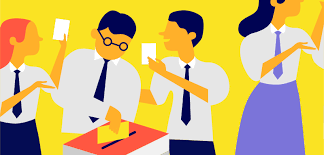 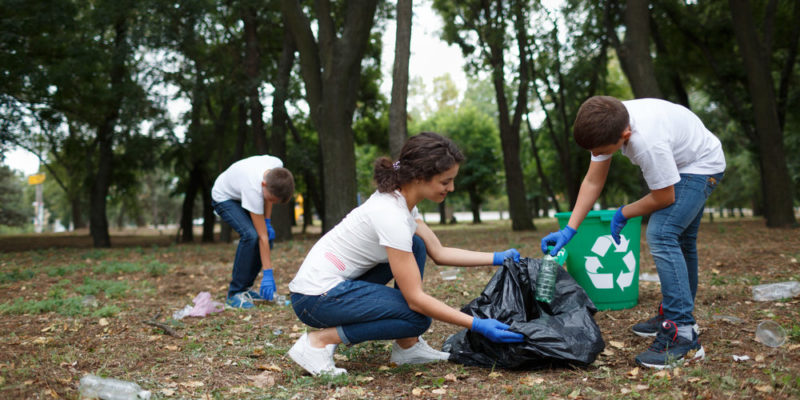 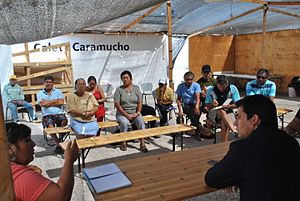 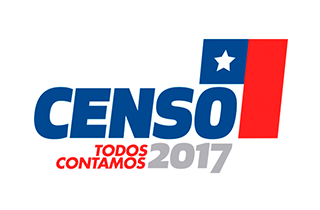 Existen varias formas de ´participación ciudadana algunos de ellas son.- el sufragio, el formar grupos para  reciclaje, una junta de vecinos, la participación en un censo, etc.ACTIVIDADES.- Con la ayuda del libro de 5°básico de Historia, Geografía y Ciencias Sociales, editorial SM, del Ministerio de Educación, pág. 33, deberás responder las siguientes preguntas.1.-¿Quiénes tienen derecho a votar en Chile?2.- ¿Cuál es la forma de Gobierno que tiene Chile? Descríbelo.3.-¿Cuál es la actual Constitución Política de nuestro país? ¿Qué derechos nos garantiza?4.- ¿Cuál de estos derechos consideras que es más importante? Fundamenta tu respuesta.5.- Describe las formas de organización garantizadas por el Estado, (documento 3, pág, 33) y el rol que cumplen en la sociedad.6.- Busca en tu diccionario palabras nuevas: Censo, Soberanía, sufragio.7.-¿Cuáles son los deberes del Estado? Identifica dos de ellos. Fundamenta tu respuesta.